看護職員認知症対応力向上研修２日目講義事前課題事前に動画を視聴(17分09秒)して研修に参加してください。動画視聴のQRコード、またはURLからアクセスしてご視聴ください。厚生労働省HPより抜粋認知症の人の意思決定支援ガイドライン研修（既存研修への組み込み用資料）認知症の人の日常生活・社会生活における意思決定支援ガイドラインの普及や活用実態および事前の意思表明のあり方に関する調査研究事業（令和２年度老人保健健康増進等事業）において、同ガイドラインの内容を医療・介護等の専門職向けの研修に組み込むための教材の改訂版を作成しました。導入部分を設けるとともに、医療職と介護職を分けて作成するなど、より活用しやすいよう改訂しました【YouTube】1.医療職研修用「認知症の人の日常生活・社会生活における意思決定支援ガイドライン研修（組み込み型研修（改訂版））【医療職研修向け】」　17分09秒①QRコード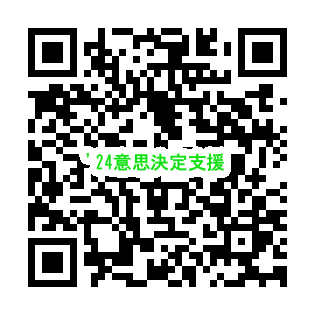 ②URLhttps://www.youtube.com/watch?v=vduRVifer1E